Name: ____________________________	Table #: _______	Period: ______	Date: _____8.3A NOTES – Volume of SpheresObjective:  Students can use the formula for volume of a sphere to find the volume and the radius CCSS:  8.G.9                         HW:  (8.3A) p. 352 #3 – 12 (solutions on p. A35)WARM-UP  DIRECTIONS:  SOLVE THE FOLLOWING EQUATIONShttps://www.youtube.com/watch?v=YNutS8eIhEs#t=4.083671ROUND TO THE NEAREST TENTH.BACK ON YOUR OWN:  Find the volume V or radius r of the sphere.  Round your answer to the nearest tenth, if necessary.6x + 7 = 31FORMULA FOR VOLUME OF A SPHERE:       or        FORMULA FOR VOLUME OF A SPHERE:       or        EXAMPLE 1:  Find the volume of the sphere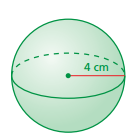 EXAMPLE 1:  Find the volume of the sphereEXAMPLE 2:  FIND THE RADIUS OF A SPHERE WITH VOLUME 36 in.3Example 2B:  Find the radius of a sphere with volume  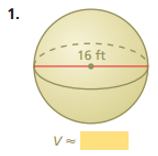 1b.  A snow globe has a diameter of 3cm.  What       is the volume of the snow globe?2a.  Find the radius of the sphere with the given        volume.        VOLUME = 288 m32b.  A softball has a volume of  cubic inches.        Find the radius of the softball.3.  You have an ice cream scoop with a 2-inch diameter.  You have an ice cream cone with a 2-inch      diameter and a height of 5 inches.  If you place one scoop of ice cream on the cone and let the      ice cream melt, will it spill over the cone?  Explain.